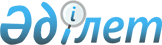 О внесении дополнения в постановление Правительства Республики Казахстан от 12 января 1996 г. N 56
					
			Күшін жойған
			
			
		
					Постановление Правительства Республики Казахстан от 26 марта 1996 г. N 358. Күші жойылды - ҚР Үкіметінің 2005 жылғы 9 ақпандағы N 124 қаулысымен



      


(Қаулының қазақша ресми аудармасы жоқ, орысша мәтіннен      қараңыз)



					© 2012. Қазақстан Республикасы Әділет министрлігінің «Қазақстан Республикасының Заңнама және құқықтық ақпарат институты» ШЖҚ РМК
				